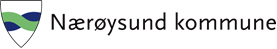 Påmelding til norskprøve, samfunnskunnskapsprøve og statsborgerskapsprøveDato:_________________________Navn: _____________________________Adresse: _______________________________E-postadr.:___________________________
Duf.nr. ____________________________________Personnr.: _________________________________Mobilnr.:_____________________________________NorskprøveDu kan øve til samfunnskunnskapsprøve og statsborgerskapsprøve her:Samfunnskunnskap.noDu kan øve til norskprøver her:Kompetansenorge.no/prover/norskprove/ove-til-proven/Pris pr. Prøve: kr. 800,- (gjelder ikke for deg som tar prøven første gang)NivåSkriftligMuntligA1-A2A2-B1B1-B2SamfunnskunnskapsprøveStatsborgerskapsprøve